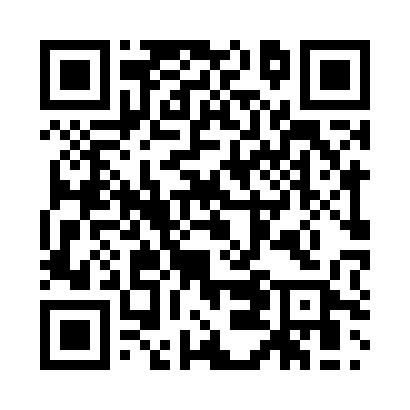 Prayer times for Trebbinchen, GermanyWed 1 May 2024 - Fri 31 May 2024High Latitude Method: Angle Based RulePrayer Calculation Method: Muslim World LeagueAsar Calculation Method: ShafiPrayer times provided by https://www.salahtimes.comDateDayFajrSunriseDhuhrAsrMaghribIsha1Wed3:045:351:025:058:3010:502Thu3:005:341:025:068:3210:543Fri2:565:321:025:078:3310:574Sat2:525:301:025:078:3511:005Sun2:495:281:025:088:3611:046Mon2:485:261:025:098:3811:077Tue2:475:251:025:098:4011:088Wed2:465:231:025:108:4111:099Thu2:465:211:025:118:4311:1010Fri2:455:191:025:118:4511:1011Sat2:445:181:025:128:4611:1112Sun2:445:161:025:138:4811:1213Mon2:435:151:025:138:4911:1214Tue2:425:131:025:148:5111:1315Wed2:425:121:025:148:5211:1416Thu2:415:101:025:158:5411:1417Fri2:415:091:025:168:5511:1518Sat2:405:071:025:168:5711:1619Sun2:405:061:025:178:5811:1620Mon2:395:051:025:179:0011:1721Tue2:395:031:025:189:0111:1822Wed2:385:021:025:189:0211:1823Thu2:385:011:025:199:0411:1924Fri2:375:001:025:199:0511:2025Sat2:374:591:025:209:0611:2026Sun2:374:581:025:219:0811:2127Mon2:364:571:025:219:0911:2128Tue2:364:561:035:229:1011:2229Wed2:364:551:035:229:1111:2330Thu2:354:541:035:239:1211:2331Fri2:354:531:035:239:1411:24